Meeting of the Mt. Sac Area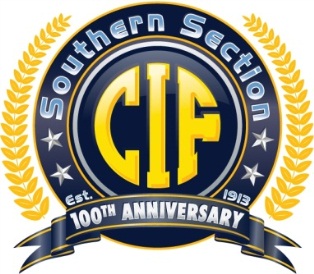 January 21, 2015
8:30 amWalnut High School – Room H-5Agenda1.	Purpose of Ad-Hoc Committee2.	Consensus on procedures3.	Work on Proposals4.	Next Meeting – Friday, February 6 – Walnut High School – Room H-5 8:30 am